Двенадцатая сессияСовета местного самоуправлениясельского поселения Второй ЛескенЛескенского муниципального района КБР.(шестого созыва)«24 » января 2018г.                                                            с.п. Второй Лескен                                           Повестка дня:Об итогах социально - экономического развития сельского поселения Второй Лескен за 2017 год и задачах на 2018 год.Отчет об исполнении бюджета за 2017 год.Отчет уполномоченного полиции за 2017 год.РЕШЕНИЕ №1УНАФЭ №1БЕГИМИ №1сессии Совета местного самоуправления сельского поселенияВторой Лескен Лескенского муниципального района КБР  «24» января 2018 года                                                         с.п. Второй ЛескенОб  итогах социально-экономического развития  сельского поселения Второй Лескен за 2017 год и задачах на 2018 год.    Заслушав и обсудив доклад председателя Совета местного самоуправления сельского поселения  Второй Лескен «Об  итогах социально-экономического развития  сельского поселения Второй Лескен за 2017 год и задачах на 2018 год», Совет местного самоуправления сельского поселения Второй Лескен Лескенского муниципального района КБРРЕШИЛ:1. Утвердить отчет председателя Совета местного самоуправления сельского поселения Второй Лескен «Об  итогах социально-экономического развития  сельского поселения Второй Лескен за 2017 год и задачах на 2018 год».2. Разместить данное  решение на сайте сельского поселения Второй Лескен www.adm-lesken2.ruПредседатель Советаместного самоуправленияс.п.  Второй Лескен                                                                   А. ВарквасовРЕШЕНИЕ №2УНАФЭ №2БЕГИМИ №2сессии Совета местного самоуправления сельского поселенияВторой Лескен Лескенского муниципального района КБР  «24» января 2018 года                                                         с.п. Второй Лескен«Отчет об исполнении бюджета за 2017 год»   Заслушав и обсудив отчет начальника отдела учета и отчетности специалиста местной администрации сельского поселения Второй Лескен по исполнению бюджета, Совет местного самоуправления сельского поселения Второй Лескен Лескенского муниципального районаРЕШИЛ:1. Утвердить отчет об исполнении бюджета сельского поселения Второй  Лескен за 2017 год по доходам в сумме: всего – 5475,7т. руб.  в том числе собственные доходы – 1938,3т. руб.2. Разместить данное  решение на сайте сельского поселения Второй Лескен www.adm-lesken2.ruПредседатель Советаместного самоуправленияс.п.  Второй Лескен                                                                   А. ВарквасовРЕШЕНИЕ №3УНАФЭ №3БЕГИМИ №3сессии Совета местного самоуправления сельского поселенияВторой Лескен Лескенского муниципального района КБР  «24» января 2018 года                                                           с.п. Второй Лескен             «Отчет уполномоченного участкового полиции за 2017 год»     Заслушав и обсудив отчет участкового уполномоченного полиции МВД РФ по КБР «Урванский» по итогам за 2017 год, Совет местного самоуправления с.п. Второй Лескен Лескенского муниципального района КБРРЕШИЛ:Принять к сведению информацию участкового уполномоченного полиции МВД РФ по КБР «Урванский» по итогам за 2017 год.Признать деятельность участкового уполномоченного полиции МВД РФ по КБР «Урванский» перед населением по итогам за 2017 год удовлетворительной.Продолжить работу по взаимодействию участкового уполномоченного и администрации с.п. Второй Лескен с целью соблюдения общественной безопасности.Разместить данное решение на официальном сайте сельского поселения Второй Лескен/www adm-lesken2.ru.Председатель Совета местного самоуправлениясельского поселения Второй Лескен                                             А. Варквасов                                                                           РЕШЕНИЕ №4УНАФЭ №4БЕГИМИ №4сессии Совета местного самоуправления сельского поселенияВторой Лескен Лескенского муниципального района КБР  «24» января 2018 года                                                           с.п. Второй Лескен«О принятии решения по проведению рейтингового  голосования по выбору дворовых, общественных и парковых территорий для благоустройства в рамках муниципальной программы «Формирование современной городской среды на 2018-2022 гг.»     Рассмотрев вопрос проведения рейтингового голосования Совет местного самоуправления сельского поселения Второй Лескен Лескенского муниципального района КБР в соответствии с требованиями постановления Правительства Российской Федерации от 16 декабря 2017 года №1578РЕШИЛ:Принять решение о нецелесообразности проведения рейтингового голосования по выбору территорий сельского поселения предполагаемых включению в муниципальную программу с.п. Второй Лескен «Формирование современной городской среды с.п. Второй Лескен на 2018-2022 гг.»Разместить данное решение на официальном сайте сельского поселения     Второй Лескен www adm-lesken2.ru.Председатель Совета местного самоуправлениясельского поселения Второй Лескен                                             А. ВарквасовКЪАБАРДЕЙ-БАЛЪКЪЭР РЕСПУБЛИКАМЛЭСКЭН МУНИЦИПАЛЬНЭ КУЕЙМ ЩЫЩ ЛЭСКЭН ЕТIЫУАНЭ КЪУАЖЭМ И СОВЕТКЪАБАРТЫ-МАЛЬКЪЭР РЕСПУБЛИКАН ЛЕСКЕН МУНИЦИПАЛЬНЫЙ РАЙОНУНУ ЭКИНЧИ ЛЭСКЭН ЭЛ ПОСЕЛЕНИЯСЫНЫ СОВЕТИКЪАБАРДЕЙ-БАЛЪКЪЭР РЕСПУБЛИКАМЛЭСКЭН МУНИЦИПАЛЬНЭ КУЕЙМ ЩЫЩ ЛЭСКЭН ЕТIЫУАНЭ КЪУАЖЭМ И СОВЕТКЪАБАРТЫ-МАЛЬКЪЭР РЕСПУБЛИКАН ЛЕСКЕН МУНИЦИПАЛЬНЫЙ РАЙОНУНУ ЭКИНЧИ ЛЭСКЭН ЭЛ ПОСЕЛЕНИЯСЫНЫ СОВЕТИКЪАБАРДЕЙ-БАЛЪКЪЭР РЕСПУБЛИКАМЛЭСКЭН МУНИЦИПАЛЬНЭ КУЕЙМ ЩЫЩ ЛЭСКЭН ЕТIЫУАНЭ КЪУАЖЭМ И СОВЕТКЪАБАРТЫ-МАЛЬКЪЭР РЕСПУБЛИКАН ЛЕСКЕН МУНИЦИПАЛЬНЫЙ РАЙОНУНУ ЭКИНЧИ ЛЭСКЭН ЭЛ ПОСЕЛЕНИЯСЫНЫ СОВЕТИКЪАБАРДЕЙ-БАЛЪКЪЭР РЕСПУБЛИКАМЛЭСКЭН МУНИЦИПАЛЬНЭ КУЕЙМ ЩЫЩ ЛЭСКЭН ЕТIЫУАНЭ КЪУАЖЭМ И СОВЕТКЪАБАРТЫ-МАЛЬКЪЭР РЕСПУБЛИКАН ЛЕСКЕН МУНИЦИПАЛЬНЫЙ РАЙОНУНУ ЭКИНЧИ ЛЭСКЭН ЭЛ ПОСЕЛЕНИЯСЫНЫ СОВЕТИ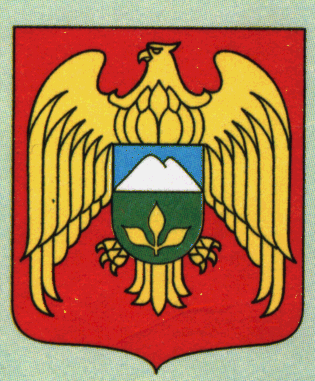 